EDITAL 05/2020 - PCG/Sesc/2020 – PROGRAMA EDUCAÇÃO/ EDUCAÇÃO COMPLEMENTAR/SESC MAIS EDUCAÇÃO                                      ANEXO III - TERMO DE COMPROMISSO CANDIDATO MAIOR DE 18 ANOSEu, ______________________________________________________ ,matriculado(a)  na Atividade Cursos de Valorização Social do Serviço Social do Comércio (Sesc) -  Departamento Regional no Maranhão na Unidade Sesc Deodoro,  assumo o compromisso: 1.  Participar integralmente do curso; 2.  Ter frequência mínima de 75% no curso; 3.  Cumprir as normas nos instrumentos normativos do Sesc no Maranhão; 4. Comunicar ao Sesc quando do impedimento ou desistência do Curso, apresentando justificativa formal à Entidade nas seguintes situações: I.  Doença: com apresentação de atestado médico; II.  Mudança para outro município e/ou estado;III. Quando o a renda familiar bruta mensal ultrapassar a três salários mínimos nacionais. Os casos omissos serão analisados pela Direção do Sesc no Maranhão. Estou ciente de que o não atendimento às cláusulas deste Termo de Compromisso implicará no cancelamento da minha matrícula e o período de carência de um ano para solicitação de uma nova vaga no PCG.  São Luís, _____ de _________________________ de 2020__________________________________________________Assinatura do candidato                ______________________________________________________Assinatura do Técnico Pedagogo Responsável ou Gerente do Sesc DeodoroRESPONSÁVEL PELO CANDIDATO MENOR DE 18 ANOSEu, ______________________________________________________ responsável pelo menor __________________________________________________________________, matriculado(a)  na Atividade Cursos de Educação Complementar/Sesc Mais Educação do Social do Serviço Social do Comércio (Sesc-MA)  Departamento Regional no Maranhão na Unidade Sesc Deodoro,  assumo o compromisso: 1.  Participar integralmente do curso; 2.  Ter frequência mínima de 75% no curso; 3.  Cumprir as normas nos instrumentos normativos do Sesc no Maranhão; 4. Comunicar ao Sesc quando do impedimento ou desistência do Curso, apresentando justificativa formal à Entidade nas seguintes situações: I.  Doença: com apresentação de atestado médico; II.  Mudança para outro município e/ou estado;III. Quando o a renda familiar bruta mensal ultrapassar a três salários mínimos nacionais. Os casos omissos serão analisados pela Direção do Sesc no Maranhão. Estou ciente de que o não atendimento às cláusulas deste Termo de Compromisso implicará no cancelamento da minha matrícula e o período de carência de um ano para solicitação de uma nova vaga no PCG. São Luís, _______de _______________de 2020________________________________________Assinatura do responsável pelo candidato                                    _____________________________________________                                 Assinatura do Técnico Pedagogo Responsável ou Gerente do Sesc Deodoro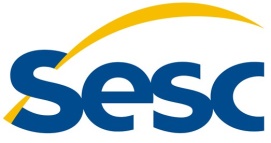 SERVIÇO SOCIAL DO COMÉRCIOADMINISTRAÇÃO REGIONAL NO MARANHÃOATIVIDADE CURSOS DE VALORIZAÇÃO SOCIALPROGRAMA DE COMPROMETIMENTO E GRATUIDADE - PCG